Муниципальное бюджетное учреждение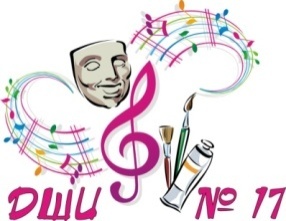 дополнительного образования«ДЕТСКАЯ ШКОЛА ИСКУССТВ № 17»городского округа Самара443079, г. Самара, ул. Гагарина, 58 , тел.(факс) 260-83-01e-mail:balashova_irina@inbox.ruАннотация к дополнительной общеобразовательной общеразвивающей программе в области музыкального искусства  «Эстрадное сольное пение».Цель. Выявить творческие возможности ребёнка; овладеть   вокальным  эстрадным  мастерством. Задачи. Развить: вокальные данные обучающегося, профессиональные певческие навыки; технику вокального исполнительства; голос, слух;  навыки исполнительской сценической выдержкиВозраст детей – от 6,6 до 18 лет. Прием обучающихся в 1-й класс осуществляется с 6,6 до 14 лет. Срок реализации программы составляет 4 года.В рамках программы по учебному предмету «Эстрадное сольное пение» предусмотрен текущий контроль, промежуточная и итоговая аттестация.По завершении изучения предметов всех классов, а также по прохождению обучающимся аттестации выставляется итоговая оценка, которая заносится в документ  об окончании школы.  